Проект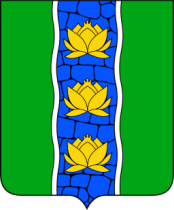 АДМИНИСТРАЦИЯ КУВШИНОВСКОГО РАЙОНАПОСТАНОВЛЕНИЕ00.00.2018 г.                                     г. Кувшиново                                          № О внесении изменений в постановлениеадминистрации Кувшиновского районаот 29.10.2015 г. № 407 «Об утверждении муниципальной программы «Совершенствование гражданской обороны, защиты населения и территорий от чрезвычайных ситуаций МО «Кувшиновский район»Руководствуясь решением Собрания депутатов Кувшиновского района от 24.04.2018 года  № 189 «О внесении дополнений и изменений в решение Собрания депутатов Кувшиновского района от 28.12.2017 № 173 «О бюджете муниципального образования «Кувшиновский район» Тверской области на 2018 год и плановый период 2019-2020 годов», Порядком принятия решений о  разработке муниципальных программ, формирования, реализации  и проведения оценки эффективности реализации муниципальных программ, утвержденным постановлением администрации Кувшиновского района от 02.10.201.73 № 337, постановлением администрации Кувшиновского района от 13.10.2017 № 352 «О перечне муниципальных программ Кувшиновского района», ПОСТАНОВЛЯЮ:1.  Внести в постановление администрации Кувшиновского района от 29.10.2015 г. № 407  «Об утверждении муниципальной программы «Совершенствование гражданской обороны, защиты населения и территорий от чрезвычайных ситуаций МО «Кувшиновский район»» (в редакции постановления от 29.02.2016 № 100, от 30.12.2016 № 532, от 15.03.2017 № 78-1, от 28.04.2017 № 155, от 15.11.2017 № 397, от 17.01.2018 № 14, от 16.01.2018 № 5-I) следующие изменения:   1) Раздел «Источники финансирования муниципальной программы по годам ее реализации» и раздел «Плановые объемы финансирования подпрограмм по годам реализации, в том числе обеспечивающей подпрограммы» в паспорте муниципальной программы муниципального образования «Кувшиновский район» изложить в новой редакции:   2) Раздел «Источники финансирования подпрограмм по годам реализации» и раздел «Плановые объемы финансирования задач подпрограммы по годам реализации» в паспорте подпрограммы 2 муниципальной программы муниципального образования «Кувшиновский район» изложить в новой редакции:   3) Приложение 1 к муниципальной программе Кувшиновского района «Совершенствование гражданской обороны, защиты населения и территорий от чрезвычайных ситуаций в МО «Кувшиновский район» на 2016-2018 годы» изложить в новой редакции.  4) Приложение 2 к муниципальной программе Кувшиновского района «Совершенствование гражданской обороны, защиты населения и территорий от чрезвычайных ситуаций в МО «Кувшиновский район» на 2016-2018 годы» изложить в новой редакции.  5) Приложение 3 к муниципальной программе Кувшиновского района «Совершенствование гражданской обороны, защиты населения и территорий от чрезвычайных ситуаций в МО «Кувшиновский район» на 2016-2018 годы» изложить в новой редакции. 2. Настоящее постановление подлежит размещению на официальном сайте муниципального образования «Кувшиновский район» в информационно-телекоммуникационной сети Интернет.3.  Контроль за исполнением настоящего постановления возложить на первого заместителя главы администрации района А.С. Никифорову.Глава администрации Кувшиновского района                                   М.С. АваевИсточники финансирования муниципальной программы по годам ее реализации2016 год2017 год2018 годИсточники финансирования муниципальной программы по годам ее реализацииБюджет МО «Кувшиновский район»Бюджет МО «Кувшиновский район»Бюджет МО «Кувшиновский район»Источники финансирования муниципальной программы по годам ее реализацииОбластной бюджетПлановые объемы финансирования подпрограмм по годам реализации, в том числе обеспечивающей подпрограммыИсточники финансирования подпрограмм по годам реализации2016 год2016 год2017 год2017 год2017 год2018 год2018 годИсточники финансирования подпрограмм по годам реализацииБюджет МО «Кувшиновский район»Бюджет МО «Кувшиновский район»Бюджет МО «Кувшиновский район»Бюджет МО «Кувшиновский район»Бюджет МО «Кувшиновский район»Бюджет МО «Кувшиновский район»Бюджет МО «Кувшиновский район»Источники финансирования подпрограмм по годам реализацииОбластной бюджетОбластной бюджетПлановые объемы финансирования задач подпрограммы по годам реализацииЗадачи2016 год2016 год2017 год2018 год2018 годИтого:Плановые объемы финансирования задач подпрограммы по годам реализацииЗадача 1- бюджет МО «Кувшиновский район»- областной бюджет1175,21175,21036,11387,81295,092,81387,81295,092,83599,11295,092,8Плановые объемы финансирования задач подпрограммы по годам реализацииЗадача 2000000Плановые объемы финансирования задач подпрограммы по годам реализацииИтого:- бюджет МО «Кувшиновский район»- областной бюджет1175,21175,21036,11387,81295,092,81387,81295,092,83599,11295,092,8